      No. 123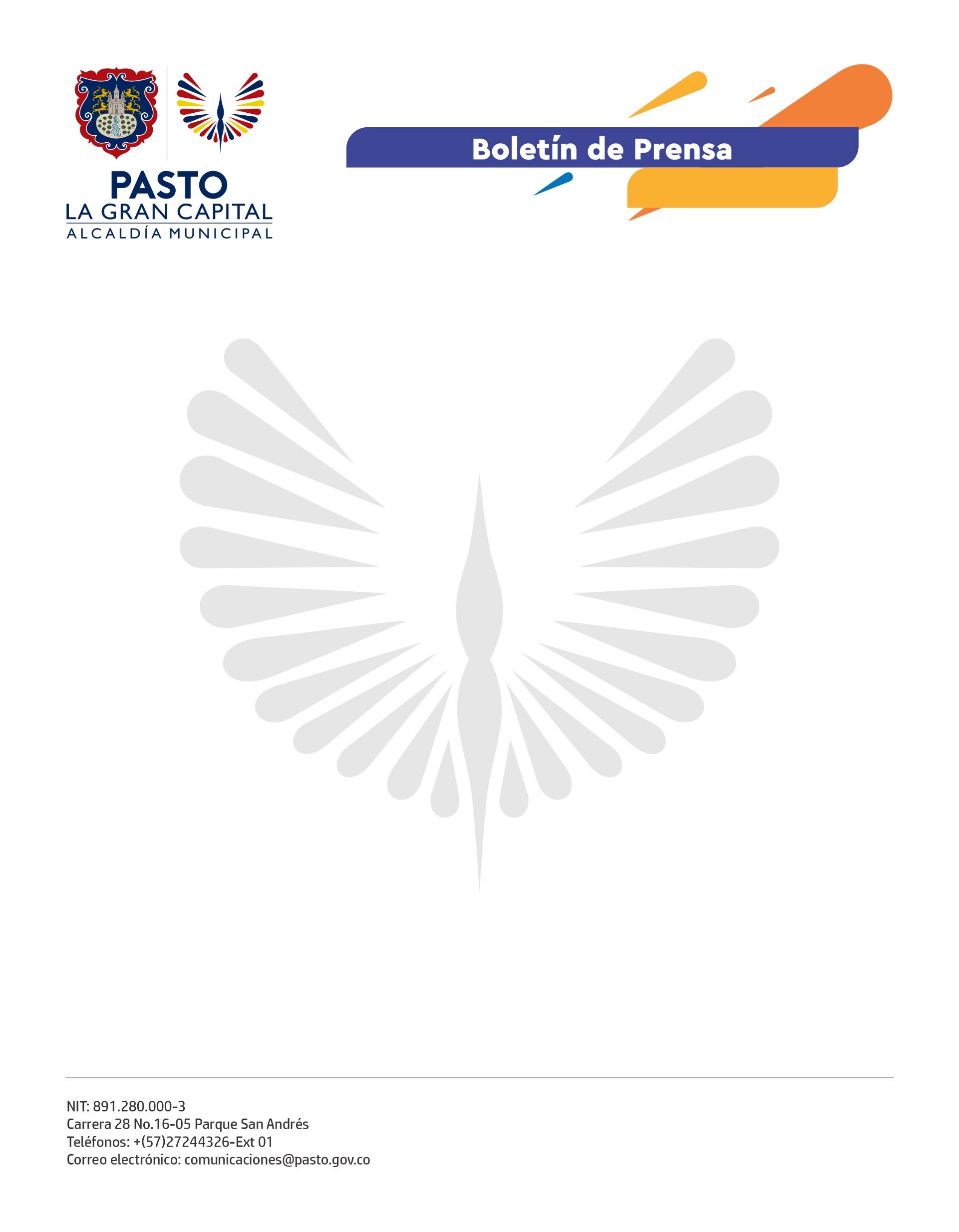  10 de marzo de 2022ALCALDÍA DE PASTO REALIZÓ ‘FERIA DEL EMPRENDIMIENTO’ CON TRABAJADORAS INFORMALES EN CONMEMORACIÓN DEL DÍA INTERNACIONAL DE LA MUJEREste es el segundo evento que se realiza en el año 2022 como parte de la estrategia económica y cultural que la Administración Municipal, con el direccionamiento del Alcalde Germán Chamorro de la Rosa, adelanta con el sector de trabajadores informales.Con el fin de continuar brindando espacios para que los vendedores informales que hacen parte del decreto 0298 de 2020 ‘Ruta de Diálogo y Concertación para Trabajadores Informales’ puedan comercializar sus productos sin alterar el espacio público del municipio, la Alcaldía de Pasto, a través de la Dirección Administrativa de Espacio Público, llevó a cabo la ‘Feria del Emprendimiento’ en conmemoración del Día Internacional de la Mujer en el parque Rumipamba.El director administrativo de Espacio Público, Carlos Andrés Arellano Palacios, indicó que con este tipo de estrategias se busca un justo equilibrio entre el derecho al trabajo y el derecho a usar y disfrutar el espacio público sin alteraciones.“Tenemos varias ideas para el próximo evento, estamos evaluando los espacios para seguir realizando este tipo de ferias, pero con otras características y productos; ya tenemos un cronograma para todo el año y en su justo momento estaremos informando de la próxima actividad que esperamos se realice en los primeros días de abril”, informó el funcionario. Por su parte, la vendedora de dulces típicos, Ana Lucía Paz, comento que la ‘Ruta de Dialogo y Concertación para Trabadores Informales’ es un mecanismo muy importante para la organización del espacio público y su derecho al trabajo: “Las personas que no tenemos un sitio definido donde vender nuestros productos podemos hacerlo de una manera organizada y adecuada, nos ha ido muy bien y ojalá muchas más personas puedan acogerse a estos beneficios”.De igual manera, Lilia Esperanza Hernández, asistente a la feria, recalcó la labor que se adelanta con el sector de comerciantes informales e invito a que más integrantes de este gremio se unan a este tipo de eventos. “Para mí, no hay problema de que trabajen siempre y cuando respeten al peatón”, concluyó.